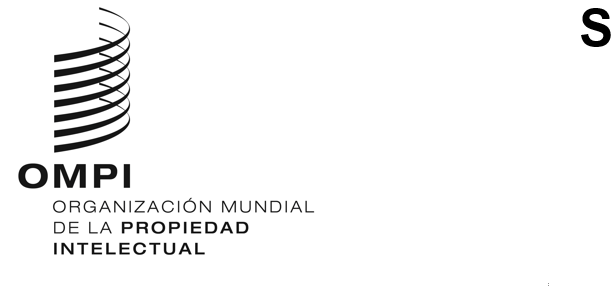 IPC/WG/51/1 PROV.ORIGINAL: INGLÉSFECHA: 12 DE FEBRERO DE 2024Unión particular para la Clasificación Internacional de Patentes
(Unión de la CIP)Grupo de Trabajo sobre la Revisión de la CIPQuincuagésima primera reuniónGinebra, 15 a 19 de abril de 2024proyecto de orden del díapreparado por la SecretaríaApertura de la reuniónAprobación del orden del día
Véase el presente documento.Informe de la quincuagésima quinta sesión del Comité de Expertos de la CIP
Véase el documento IPC/CE/55/2.Informe de la vigesimosexta reunión del Grupo de Trabajo 1 de las Oficinas IP5 sobre la ClasificaciónInforme verbal de la USPTO en nombre de las Oficinas IP5.Proyectos de revisión de la CIP relativos al ámbito de la mecánica
Véanse los proyectos C 529, F 148, F 157, F 170, F 175, F 184, F 185, F 186 y F 188.Proyectos de revisión de la CIP relativos al ámbito de la electricidad
Véanse los proyectos C 510, C 514, C 515, C 516, C 519, F 140, F 155, F 177, F 178 y F 187. Proyectos de revisión de la CIP relativos al ámbito de la química
Véanse los proyectos C 525, C 527, C 528, F 180 y F 182.Proyectos de mantenimiento de la CIP relativos al ámbito de la mecánica
Véanse los proyectos M 634, M 831, M 836 y M 837.Proyectos de mantenimiento de la CIP relativos al ámbito de la electricidad
Véanse los proyectos M 621 y M 633. Proyectos de mantenimiento de la CIP relativos al ámbito de la química
Véanse los proyectos M 627, M 812, M 832, M 834 y M 835.Situación de la supresión de referencias no limitativas de los proyectos M 200 a M 500
Proyecto WG 191.Información actualizada sobre el servicio informático de la CIP
Ponencia a cargo de la Oficina InternacionalPróxima reunión del Grupo de TrabajoAprobación del informeClausura de la reunión[Fin del documento]